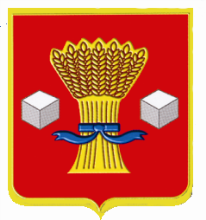 АдминистрацияСветлоярского муниципального района Волгоградской областиПОСТАНОВЛЕНИЕот08.06.2018                     № 999Об утверждении Порядка организации работпо регулированию выбросоввредных (загрязняющих) веществв атмосферный воздух в периодынеблагоприятных метеорологическихусловий на территорииСветлоярского муниципального районаВолгоградской областиВ соответствии со статьей 19 Федерального закона от 04 мая 1999 г.                   № 96-ФЗ "Об охране атмосферного воздуха", в целях обеспечения соблюдения нормативов качества атмосферного воздуха, минимизации экологических рисков для природной среды и здоровья населения Волгоградской области, руководствуясь Уставом Светлоярского муниципального района Волгоградской области,п о с т а н о в л я ю:1. Утвердить прилагаемый Порядок организации работ по регулированию выбросов вредных (загрязняющих) веществ в атмосферный воздух в периоды неблагоприятных метеорологических условий на территории Волгоградской области.2. Отделу по муниципальной службе, общим и кадровым вопросам (Иванова Н.В.) администрации Светлоярского муниципального района Волгоградской области разместить настоящее постановление на официальном сайте Светлоярского муниципального района Волгоградской области.3. Контроль исполнением настоящего постановления возложить на заместителя главы Светлоярского муниципального района Ю.Н.Ускова.Глава муниципального района                                                          Т.В. РаспутинаИсп. Пугачева О.А.УТВЕРЖДЕНпостановлением администрации Светлоярского муниципального района от  «__» _______ 2018 № ___ПОРЯДОКорганизации работ по регулированию выбросов вредных (загрязняющих) веществ в атмосферный воздух в периоды неблагоприятных метеорологических условии на территории Светлоярского муниципального района Волгоградской областиНастоящий порядок разработан в целях организации работ в городском и сельских поселениях Светлоярского муниципального района Волгоградской области по регулированию выбросов вредных (загрязняющих) веществ в атмосферный воздух в периоды неблагоприятных метеорологических условий, способствующих накоплению вредных (загрязняющих) веществ в приземном слое атмосферного воздуха (далее именуются - НМУ).Работы по регулированию выбросов атмосферного воздуха вредных (загрязняющих) веществ в атмосферный воздух в периоды НМУ в городском и сельских поселениях Светлоярского муниципального района Волгоградской области (далее именуются – работы по регулированию выбросов в периоды НМУ) организуются комитетом природных ресурсов, лесного хозяйства и экологии Волгоградской области (далее именуется - Комитет) и администрацией Светлоярского муниципального района Волгоградской области.Юридические лица и индивидуальные предприниматели, имеющие источники выбросов вредных (загрязняющих) веществ в атмосферный воздух (далее именуются – хозяйствующие субъекты), разрабатывают мероприятия по уменьшению выбросов вредных (загрязняющих) веществ в атмосферный воздух в соответствии с руководящим документом Государственного комитета СССР по гидрометеорологии и контролю природный среды от 01.12.1986 «Методические указания. Регулирование выбросов при неблагоприятных метеорологических условиях. РД 52.04.52-85» и Методическим пособием по расчету, нормированию и контролю выбросов загрязняющих веществ в атмосферу, введенным в действие письмом Министерства природных ресурсов и экологии РФ от 29.03.2012 №05-12-47/4521 (далее именуются – мероприятия по уменьшению выбросов), и согласовывают их с Комитетом.Для согласования мероприятий по уменьшению выбросов хозяйствующие субъекты предоставляют в Комитет следующие документы:- заявление по форме, установленной Комитетом;- мероприятия по уменьшению выбросов;- копию приказа руководителя хозяйствующего субъекта об утверждении мероприятий по уменьшению выбросов;- пояснительную записку к мероприятиям по уменьшению выбросов.По результатам рассмотрения документов Комитет выдает заключение о согласовании либо об отказе в согласовании мероприятий по уменьшению выбросов в течение 30 календарных дней со дня поступления документов в Комитет.Основаниями для отказа в согласовании мероприятий по уменьшению выбросов являются:- предоставление документов в не полном объеме;- наличие в представленных документах недостоверной информации;- несоответствие мероприятий по уменьшению выбросов действующей нормативно-методической документации.Составление и представление информации о НМУ на территории Светлоярского муниципального района Волгоградской области осуществляется Волгоградским центром по гидрометеорологии и мониторингу окружающей среды – филиалом федерального государственного бюджетного учреждения «Северо-Кавказкое управление по гидрометеорологии и мониторингу окружающей среды» (далее именуется – Волгоградский ЦГМС) в форме прогнозов НМУ для городского и сельских поселений Светлоярского муниципального района Волгоградской области, а также для отдельных источников выбросов вредных (загрязняющих) веществ в атмосферный воздух в соответствии с постановлением Правительства РФ от 15.11.1997г. №1425 «Об информационных услугах в области гидрометеорологии и мониторинга загрязнения окружающей природной среды» и приказом Министерства природных ресурсов и экологии РФ от 17.11.2011г. №899 «Об утверждении порядка предоставления информации о неблагоприятных метеорологических условиях, требований к составу и содержанию такой информации, порядка ее опубликования и предоставления заинтересованным лицам».Комитет при получении информации о НМУ от Волгоградского ЦГМС в течение одного часа направляет ее в адрес Светлоярского муниципального района Волгоградской области, в отношении которого составлен прогноз НМУ или на территории которого расположены источники вредных (загрязняющих) веществ в атмосферный воздух, для которых составлен прогноз НМУ.При получении информации о НМУ администрация Светлоярского муниципального района Волгоградской области организует работу по регулированию выбросов в периоды НМУ в пределах ее полномочий.Хозяйствующие субъекты (ООО «ЭкоТОН») при получении прогноза НМУ от Волгоградского ЦГМС проводят работы по регулированию выбросов в периоды НМУ в соответствии с мероприятиями по уменьшению выбросов, согласованными с Комитетом в соответствии с пунктом 3 настоящего Порядка.Комитет в рамках реализации полномочий по осуществлению регионального государственного экологического надзора в соответствии в постановлением Правительства Волгоградской области от 14.04.2014 №200-п «Об утверждении Порядка организации и осуществления регионального государственного экологического надзора на территории Волгоградской области» проводит контроль за выполнением хозяйствующими субъектами мероприятий по уменьшению выбросов при получении ими прогнозов НМУ.Лист согласованияНазвание документа: 20319 - Постановление по воздухуНа согласование внесён 17.05.2018 г.Замечания устранены: полностью//частично//не устранены._________Шершнева Л.Н.исп. Пугачева О.А. _____________Дата печати 22.05.2018 16:21:34OTGOCHS6.administration.local№ФИОЗамечанияДата внесения замечанийЦифровая подписьОтметка об исправлении замечаний(записывается от руки)1Селезнева Л.В.согласовано17.05.2018Есть2Шершнева Л.Н.принесите на бумаге17.05.2018Есть3Усков Ю.Н.4Векшин А.О.КомуКоличество экземпляровПодписьДата